Плавание: игровой метод обучения с родителями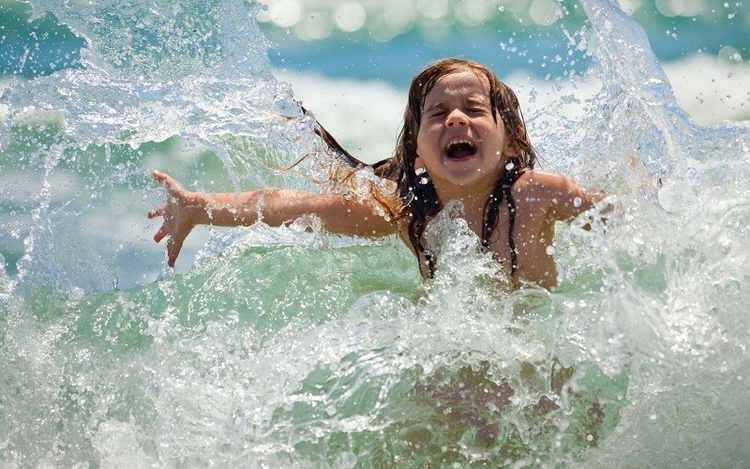 Игра - важное средство обучения плаванию. Она помогает воспитанию чувств товарищества, выдержки, сознательной дисциплин. Поэтому при проведении игр на воде с детьми, уважаемые родители, необходимо обязательно соблюдать следующие требования:- объясняя игру, необходимо чётко рассказать её содержание
правила, выбрать водящего и разделить игроков на группы, равные по силам;-  в каждой игре должны участвовать все занимающиеся, находящиеся в воде; - если вода в водоёме  прохладная, игра должна быть активной,
проводиться в быстром темпе; - во  время  игры, необходимо тщательно следить за  выполнением правил;                                          - после окончания игры, необходимо обязательно объявить результаты, назвать победителей, особенно поощрять взаимную помощь; - каждую игру нужно вовремя закончить, пока дети не устали. Выбор игры зависит условий  проведения игры, глубины и температуры воды, количества занимающихся, их возраста, уровня подготовленности. Несколько рекомендуемых игр.ЗАБРОСЬ МЯЧ В ОБРУЧ Цель: Учить принимать правильное положение тела при скольжении, развивать двигательную активность.Ход игры: В руках у каждого ребенка по мячу, у инструктора – обруч. Ребенок должен сначала забросить мяч в обруч, затем приняв положение для скольжения, пронырнуть в опущенный в воду обруч и постараться доплыть до своего мяча. НЕВОД   Цель: Помочь освоиться с сопротивлением воды.Ход игры: Играющие «рыбы» располагаются на воде. Двое рыбаков, взявшись за руки, по сигналу бегут «за рыбкой». Каждая пойманная «рыба» включается в цепь рыбаков. Так постепенно составляется невод. Игра кончается, когда все рыбы переловлены. ВОДОЛАЗЫ Цель: Приучать смело открывать глаза в воде, рассматривая предметы под водой.Ход игры: Преподаватель разбрасывает по дну бассейна резиновые тонущие игрушки. По сигналу водолазы погружаются в воду и стараются собрать как можно больше предметов. ЗЕРКАЛО Цель: Учить выполнять гребковые движения руками, работать ногами кролем, брассом, дельфином.Ход игры: Дети становятся в круг. Выбранный ребенок становится в центр круга. Все остальные произносят:Ровным кругомДруг за другомЭй, ребята, не зевать!Что нам (Сашенька) покажетБудем дружно выполнять!